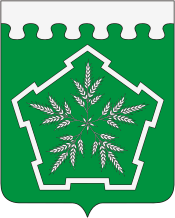 ПАСПОРТ ПРОГРАММЫПАСПОРТКомплексной программы развития транспортной инфраструктуры Ольгинского сельского поселения Абинского района Краснодарская краяЗАДАЧИ СОВЕРШЕНСТВОВАНИЯ И РАЗВИТИЯ ТРАНСПОРТНОЙ ИНФРАСТРУКТУРЫ ОЛЬГИНСКОГО СЕЛЬСКОГО ПОСЕЛЕНИЯ АБИНСКОГО РАЙОНАЦель программы:создание условий для приведения объектов и сетей инженерно-коммунальной инфраструктуры в соответствие со стандартами качества, обеспечивающими комфортные условия для проживания граждан и улучшения экологической обстановки на территории Ольгинского сельского поселения Абинского района.развитие современной и эффективной транспортной инфраструктуры, обеспечивающей ускорение товародвижения и снижение транспортных издержек в экономике;повышение доступности услуг транспортного комплекса для населения;повышение комплексной безопасности и устойчивости транспортной системы.Программа направлена на снижение уровня износа объектов коммунальной инфраструктуры, повышение качества предоставляемых коммунальных услуг, улучшение экологической ситуации. Программа комплексного развития транспортной инфраструктуры Ольгинского сельского поселения Абинского района представляет собой увязанный по задачам, ресурсам и срокам осуществления перечень мероприятий, направленных на обеспечение функционирования и развития транспортной инфраструктуры Ольгинского сельского поселения Абинского района. Основными задачами Программы комплексного развития транспортной инфраструктуры Ольгинского сельского поселения Абинского района являются:модернизация, ремонт, реконструкция, строительство объектов благоустройства и дорожного хозяйства;для достижения цели по развитию современной и эффективной транспортной инфраструктуры, обеспечивающей ускорение товародвижения и снижение транспортных издержек в экономике, необходимо решить задачу, связанную с увеличением протяженности автомобильных дорог общего пользования местного значения, соответствующих нормативным требованиям. Это позволит увеличить пропускную способность дорожной сети, улучшить условия движения автотранспорта и снизить уровень аварийности за счет ликвидации грунтовых разрывов, реконструкции участков автомобильных дорог местного значения, имеющих переходный тип дорожной одежды проезжей части;для достижения цели по повышению доступности услуг транспортного комплекса для населения в области автомобильных дорог необходимо решить задачу, связанную с созданием условий для формирования единой дорожной сети, круглогодично доступной для населения;для достижения цели по повышению комплексной безопасности и устойчивости транспортной системы в области автомобильных дорог необходимо решить задачи, связанные с повышением надежности и безопасности движения на автомобильных дорогах местного значения, а также обеспечением устойчивого функционирования дорожной сети и транспортной безопасности дорожного хозяйства. Дороги местного значения поселения в направлениях движения пешеходов необходимо оборудовать средствами снижения скоростей, средствами регулировки движения.Развитая транспортная инфраструктура поможет снизить средний расход топлива автомобильного транспорта, снизит объем потребляемых энергоносителей, снизит долю транспортно-логистических затрат в себестоимости продукции, что приведет к повышению энергоэффективности экономики в целом.Программа реализуется в период 2016-2030 годы в 2 этапа.Индикаторами, характеризующими успешность реализации Программы, станут показатели качества автомобильных дорог общего пользования муниципального значения.Формирование и реализация Программы комплексного развития транспортной инфраструктуры Ольгинского сельского поселения Абинского района базируются на следующих принципах:системность – рассмотрение Программы комплексного развития транспортной инфраструктуры Ольгинского сельского поселения Абинского района как единой системы с учетом взаимного влияния разделов и мероприятий Программы друг на друга;комплексность – формирование Программы комплексного развития транспортной инфраструктуры Ольгинского сельского поселения Абинского района поселения в увязке с различными целевыми программами (федеральными, региональными, муниципальными). Полномочия органов местного самоуправления при разработке, утверждении и реализации Программы комплексного развития транспортной инфраструктуры Ольгинского сельского поселения Абинского района.Программа комплексного развития систем транспортной инфраструктуры разработана в соответствии с документами территориального планирования Ольгинского сельского поселения Абинского района, при этом органы местного самоуправления имеют следующие полномочия:1. Представительный орган – Совет Ольгинского сельского поселения Абинского района осуществляет рассмотрение и утверждение Программы. Совет Ольгинского сельского поселения Абинского района имеет право: запрашивать и получать от населения и организаций, осуществляющих эксплуатацию транспортной инфраструктуры в границах Ольгинского сельского поселения Абинского района, необходимую для осуществления своих полномочий информацию; разрабатывать и утверждать в соответствии с действующим законодательством экономические и правовые нормы и нормативы по обеспечению реализации мероприятий, предусмотренных в Программе комплексного развития транспортной инфраструктуры Ольгинского сельского поселения Абинского района; рассматривать жалобы и предложения населения и организаций, осуществляющих эксплуатацию объектов транспортной инфраструктуры в границах сельского поселения, возникающие в ходе разработки, утверждения и реализации Программы. 2. Глава Ольгинского сельского поселения Абинского района – осуществляет принятие решения о разработке Программы комплексного развития транспортной инфраструктуры Ольгинского сельского поселения Абинского района; утверждение перечня функций по управлению реализацией Программы, передаваемых структурным подразделениям администрации сельского поселения или сторонней организации. Глава Ольгинского сельского поселения Абинского района имеет  право:запрашивать и получать от населения и организаций, осуществляющих эксплуатацию транспортной инфраструктуры в границах Ольгинского сельского поселения Абинского района, необходимую для осуществления своих полномочий информацию;выносить предложения о разработке правовых актов местного значения, необходимых для реализации мероприятий Программы;рассматривать жалобы и предложения населения и организаций, осуществляющих эксплуатацию объектов транспортной инфраструктуры в границах Ольгинского сельского поселения Абинского района, возникающие в ходе разработки, утверждения и реализации Программы.3. Администрация Ольгинского сельского поселения Абинского района:выступает заказчиком Программы комплексного развития объектов транспортной инфраструктуры Ольгинского сельского поселения Абинского района;организует проведение конкурса инвестиционных проектов субъектов коммунального комплекса для включения в Программу комплексного развития объектов транспортной инфраструктуры Ольгинского сельского поселения Абинского района;организует реализацию и мониторинг Программы.Администрация Ольгинского сельского поселения Абинского района имеет право:запрашивать и получать от населения и организаций, осуществляющих эксплуатацию объектов транспортной инфраструктуры в границах Ольгинского сельского поселения Абинского района, необходимую для осуществления своих полномочий информацию;выносить предложения о разработке правовых актов местного значения, необходимых для реализации мероприятий Программы;рассматривать жалобы и предложения населения и организаций, осуществляющих эксплуатацию объектов транспортной инфраструктуры в границах Ольгинского сельского поселения Абинского района, возникающие в ходе разработки, утверждения и реализации Программы.Сроки и этапы:Программа комплексного развития транспортной инфраструктуры Ольгинского сельского поселения Абинского района разрабатывается на период с 2016 до 2030 года. Этапы осуществления Программы комплексного развития транспортной инфраструктуры Ольгинского сельского поселения Абинского района:этап – 2016-2020 годы;этап – 2021-2030 годы. ХАРАКТЕРИСТИКА СУЩЕСТВУЮЩЕГО СОСТОЯНИЯ ТРАНСПОРТНОЙ ИНФРАСТРУКТУРЫ ОЛЬГИНСКОГО СЕЛЬСКОГО ПОСЕЛЕНИЯ АБИНСКОГО РАЙОНАТранспортная инфраструктура – система коммуникаций, внешнего пассажирского и грузового транспорта, включающая улично-дорожную сеть, линии и сооружения внеуличного транспорта, объекты обслуживания пассажиров, объекты обработки грузов, объекты постоянного и временного хранения и технического обслуживания транспортных средств. Уровень развития транспортной сферы в сильной степени определяется общим состоянием экономики отдельных территориальных образований, инвестиционной и социальной политикой государственных структур и другими факторами. Важная роль принадлежит особенностям географического положения сельского поселения.Автомобильные дороги имеют стратегическое значение для Ольгинского сельского поселения Абинского района. Они связывают территорию поселения, обеспечивают жизнедеятельность всех населенных пунктов в его составе и во многом определяют возможности развития экономики сельского поселения. Сеть автомобильных дорог обеспечивает мобильность населения и доступ к материальным ресурсам, а также позволяет расширить производственные возможности за счет снижения транспортных издержек и затрат времени на перевозки.Значение автомобильных дорог постоянно растет в связи с изменением образа жизни людей, превращением автомобиля в необходимое средство передвижения, со значительным повышением спроса на автомобильные перевозки в условиях роста промышленного и сельскохозяйственного производства, увеличения объемов строительства и торговли и развития сферы услуг.В настоящее время протяженность автомобильных дорог общего пользования Ольгинского сельского поселения Абинского района составляет 41,755 км.При прогнозируемых темпах социально-экономического развития спрос на грузовые перевозки автомобильным транспортом к 2030 году увеличится. Объем перевозок пассажиров автобусами и легковыми автомобилями к 2030 году также увеличится.Прогнозируемый рост количества транспортных средств и увеличение объемов грузовых и пассажирских перевозок на автомобильном транспорте приведет к повышению интенсивности движения на автомобильных дорогах местного значения к 2030 году.Недостаточный уровень развития дорожной сети приводит к значительным потерям для экономики и населения сельского поселения и является одним из наиболее существенных инфраструктурных ограничений темпов социально-экономического развития Ольгинского сельского поселения Абинского района.Для обеспечения прогнозируемых объемов автомобильных перевозок требуется реконструкция перегруженных участков автомобильных дорог, приведение их в соответствие с нормативными требованиями по транспортно-эксплуатационному состоянию и обеспечение автодорожных подъездов к населенным пунктам, имеющим перспективы развития, по дорогам с твердым покрытием.Анализ социально экономического развития Ольгинского сельского поселения Абинского районаКраткая характеристика Ольгинского сельского поселения Абинского районаОбщие сведения об Ольгинском сельском поселении Абинского района Краснодарского края представлены в таблице 3.1.Таблица 3.1Общие сведения об Ольгинском сельском поселении Абинского районаОльгинское сельское поселение является административно-территориальной единицей муниципального образования Абинский район и размещается в северо-западной равнинной его части.Площадь поселения – 98,6 км2, что составляет 6,0% от общей площади территории Абинского района. Наибольшая протяженность территории поселения с севера на юг составляет порядка 11,5 км и с запада на восток – 15,0 км. Общая протяженность границ Ольгинского сельского поселения составляет 63,5 км.Территория поселения на востоке граничит с Федоровским сельским поселением, на юге с Мингрельским и Варнавинским поселениями Абинского района, на западе – с муниципальным образованием Крымский район, на севере – с Красноармейским районом.В его состав входят пять населенных пунктов: хутор Ольгинский (административный центр), хутор Свободный, а также хутора Ленинский, Богдасаров и Нечаевский. Административный центр сельского поселения расположен в 52 километрах от районного центра – города Абинска, в восьмидесяти трех километрах от краевого центра – города Краснодара.Численность населения (на 01.01.2016 г.) составляет 2680 чел. в таблице 3.2 представлена численность в разбивке по населенным пунктам.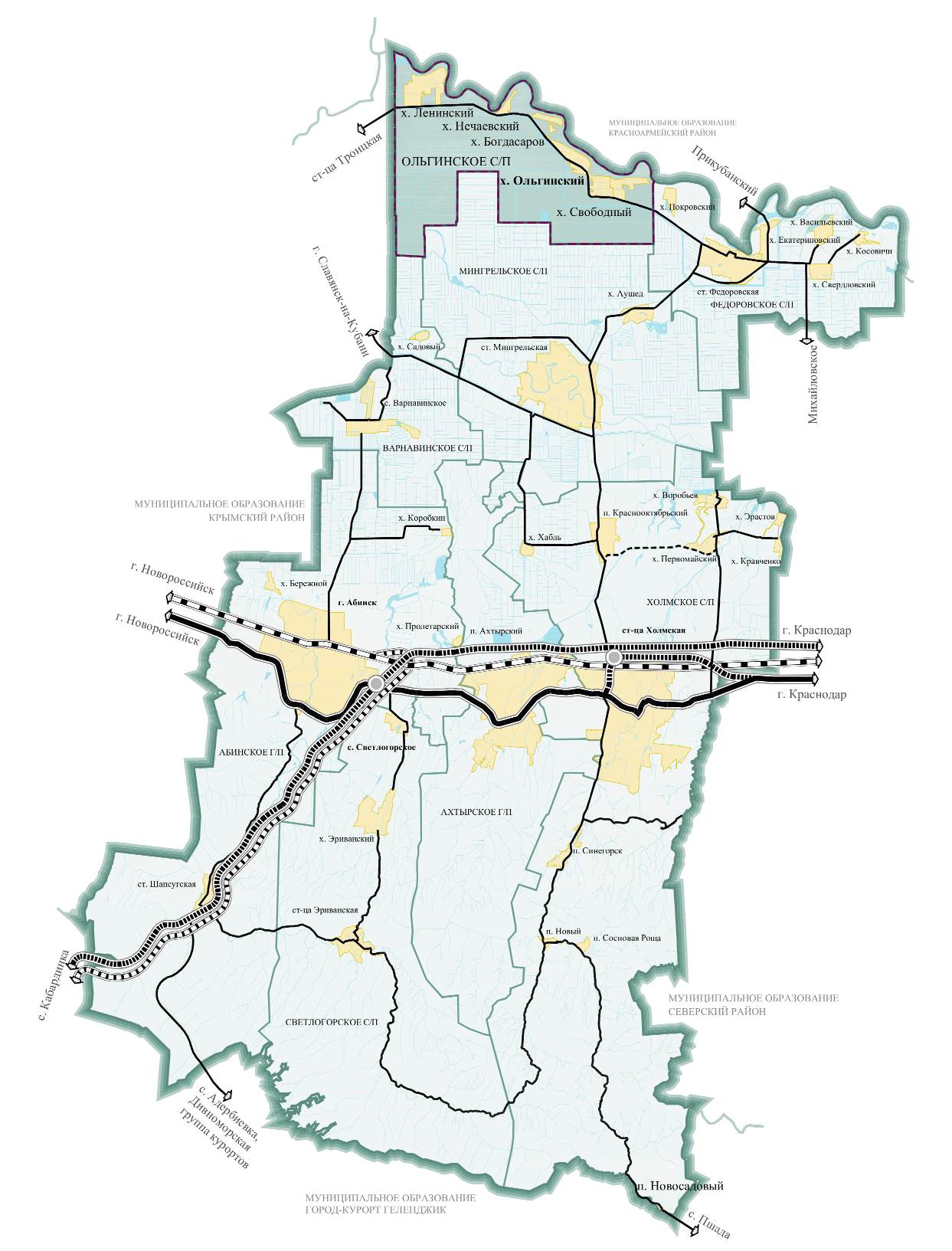 Рисунок 1. Ситуационная схема размещения Ольгинского сельского поселения Абинского районаКлиматСложное географическое положение Абинского района обуславливает и осложненные климатические условия. В целом его территория относится к южной части переходных климатов умеренной зоны. Так, северную и центральную, равнинную часть, по своим климатическим характеристикам можно отнести к районам умеренно-континентального климата, а южную – горную часть – к районам теплого, влажного климата предгорий. По особенностям распределения осадков на территории района можно выделить две наиболее характерных области: - степная (это северная и центральная части района);- предгорий и северных склонов Западного Кавказа (южная часть района).Планируемая территория Ольгинского сельского поселения включает в себя лишь одну орографическую область – равнинную.Область предгорий и северных склонов Западного Кавказа относится к районам хорошего увлажнения. В теплое время года осадков выпадает в 2 раза больше, чем в холодное. Абсолютный максимум осадков в этой области составляет 70-80 мм/сут. Повторяемость сильных ливней в среднем    1-2 в год. Годовой ход повторяемости сильных осадков для данной области таков, что вероятность их выпадения одинакова зимой и летом. Летом наиболее часто сильные ливни выпадают в периоды прохождения холодных атмосферных фронтов формирующихся в Украинском высоком циклоне. В южной – горной части, снежный покров может достигать местами нескольких метров и держаться с декабря до середины марта месяца. Средняя мощность снежного покрова в горной части составляет 2 м. Зимний период в этой части района,  по сравнению с равниной – продолжительнее, в среднем на 10-15 дней. Среднегодовое количество осадков в данной области достигает 800-1000 мм.Ветровой режим района характеризуется преобладанием в течение года широтной циркуляции воздуха, особенно в холодное полугодие. С осени, вследствие остывания материка, учащается стационирования антициклона над Казахстаном и образования Черноморской депрессии, преобладают ветры восточных румбов. Зимой наблюдается преобладание восточных ветров и образование барических градиентов, которые являются причиной увеличения скорости ветра. В зоне выраженного восточного потока повторяемость ветров восточных румбов возрастает до 70%. Далее, к югу, в долинах предгорий преобладающее направление ветра совпадает  с ориентировкой горных долин. На перевалах зимой преобладают юго-западные и северо-восточные ветры, причем повторяемость их почти одинакова. В конце весны увеличивается повторяемость процессов западной адвекции и летом на большей части района преобладают ветры западных румбов. Но в летний период более сухими и жаркими являются ветры восточной составляющей, а западные приносят прохладный и влажный воздух. Наибольшие скорости ветра наблюдаются в феврале-марте. В долинах предгорий скорость ветра уменьшается до 3-4 м/сек, а в горных долинах скорость еще меньше – 1-2 м/сек.Важное значение имеет характеристика числа дней с сильным ветром (более 15 м/сек). В равниной части среднее число дней с сильным ветром составляет 20-40, в предгорной зоне 15-20, в горной части района их             менее 15. В горной зоне количество дней с сильным ветром зависит                       от макрозащищенности. Особенно мало их в глубоких горных долинах – до 2-6 дней в год.  В долинах горной и предгорной зон прослеживается горно-долинная циркуляция. Возникает она в результате неравномерного нагрева долин и склонов гор. Днем ветер дует вверх по долине, а ночью – по долине вниз. Суточная периодичность этих ветров наиболее выражена летом и осенью, т.е. в сезон, когда заметно ослабление общей циркуляции.В горах вследствие барической неоднородности широко распространены фёны – теплые сухие нисходящие ветры, спускающиеся с гор. Скорость ветра при фёне может достигать – 15-20 м/сек, а иногда даже 25-30 м/сек. Наиболее часто фёны наблюдаются в холодное время года. Значительное повышение температуры, вызываемое фёном, нередко сопровождается таянием снега в горах. Длительность фёна может колебаться от нескольких часов до 10-15 дней.  В горных долинах и котловинах, где большое влияние оказывает макрозащищенность, годовая скорость ветра  1,5-2,0 м/сек.В годовом ходе скорости ветра сохраняется определенная закономерность: наибольшие скорости наблюдаются в зимне-весенний период – на равнинной части  в феврале – марте, в предгорьях и  в горах – в марте-апреле; наименьшие скорости на равнине – в июле-сентябре, а в предгорьях и в горах – в декабре-январе.Демографическая ситуация и анализ численности населенияЧисленность постоянного населения Ольгинского сельского поселения по состоянию на 01.01.2016 год – 2680 человек, в таблице 3.2 представлена численность населения с разбивкой по населенным пунктам.Таблица 3.2Численность населения населенных пунктов Ольгинского сельского поселения Абинского районаПрогноз перспективной численности населения. Демографический прогноз – важнейшая составляющая градостроительного проектирования, на основе которой определяются проектные параметры отраслевого хозяйственного комплекса, комплекса общественных услуг, жилищного строительства, регионального рынка труда.Настоящим проектом при определении прогнозной численности населения Ольгинского сельского поселения учитываются положения «Концепции демографического развития Российской Федерации на период до 2025 года», где в качестве основных приоритетов региональной демографической политики выделены: повышение рождаемости и укрепление семьи, снижение смертности и рост продолжительности жизни, оптимизация миграционных процессов.Исходя из этих соображений генеральным планом, учитывая достаточно высокий потенциал территории, выбрано направление на устойчивое увеличение численности населения поселения.Прогноз численности населения произведен по следующим проектным этапам:I очередь – ориентировочно до 2020 год;расчетный срок – ориентировочно до 2030 год.Проведенный территориальный анализ поселения показал, что населенные пункты имеют потенциал для территориального развития, что обеспечивает возможность их численного увеличения, как за счет прирезаемых участков земель населенных пунктов, так и за счет уплотнения существующей жилой застройки.Основными показателями в прогнозе являются существующая и прогнозная численность населения Ольгинского сельского поселения.Прогноз численности населения проведен с учетом заложенных тенденций в схеме территориального планирования Абинского района Краснодарского края.Расчет основных показателей демографической ситуации проводился на основе метода трудового баланса, анализа сложившегося в последнее время состояния процессов воспроизводства населения, сдвигов в его половой и возрастной структуре, развития внешних миграционных процессов, территориальных внутренних перераспределений населения. Большое внимание уделялось анализу ряда социальных и экономических показателей районного и поселенческого уровня, в частности, учитывались занятость населения, уровень его жизни, миграционная привлекательность территории, устойчивость существующей экономической структуры на перспективу, экономико-, и политико-географическое положение региона, природно-ресурсный потенциал территории, комфортность природной среды и т. д.В прогнозе численности населения заложены следующие тенденции на перспективу, обусловленные проведением в Краснодарском крае и непосредственно в Абинском районе эффективной демографической и миграционной политики:рост уровня рождаемости;снижение младенческой смертности и смертности населения молодых возрастов;рост показателя ожидаемой продолжительности жизни;увеличение миграционного прироста населения, прибывающего на постоянное место жительства.Опираясь на заложенные тенденции и расчетные показатели демографической и миграционной активности, была определена проектная численность населения Ольгинского сельского поселения, которая к расчетному сроку составит 3100 человек.Генеральным планом предлагается развитие всех населенных пунктов. Наибольший прирост населения прогнозируется в административном центре.Таблица 3.3Существующая и проектная численность Ольгинского сельского поселенияХарактеристика транспортной инфраструктурыАвтомобильные дороги являются важнейшей составляющей транспортной инфраструктуры, во многом определяя возможности и темпы социально-экономического развития территории поселения.Общая протяженность автомобильных дорог в Ольгинском сельском поселении Абинского района составляет 59,555:основная дорога общего пользования «ст-ца Троицкая – ст-ца Федоровская» – 17,8 км;дороги общего пользования сельского поселения – 41,755 км.Существует острая нехватка средств на строительство, реконструкцию, ремонт и содержание дорог общего пользования местного значения.Проблемы автодорожного комплекса ставят в число первоочередных задач реализацию проектов по улучшению транспортно-эксплуатационного состояния существующей сети автомобильных дорог общего пользования и сооружений на них, приведение технических параметров и уровня инженерного оснащения дорог в соответствие с достигнутыми размерами интенсивности движения.Внешний транспортСуществующая сеть автомобильных дорог Ольгинского сельского поселения обеспечивает транспортные связи с соседними муниципальными образованиями и с краевым центром – г. Краснодаром, а также между населенными пунктами Абинского района и производственными предприятиями.Основной транспортной артерией Ольгинского сельского поселения является автомобильная дорога регионального значения «ст-ца Троицкая – ст-ца Федоровская»	 (IV категории). Трасса проходит в северной части поселения в направлении юго-восток – северо-запад от границы с Федоровским сельским поселением до границы с муниципальным образованием Крымский район, объединяя все населенные пункты Ольгинского сельского поселения.Протяженность автодороги в границах территории составляет 17,8 км.В настоящее время автомобильная дорога регионального или межмуниципального значения находится на балансе ГУ КК «Краснодаравтодор» и имеют следующие характеристики:Таблица 3.4Характеристика автодороги регионального значенияКроме автомобильных дорог регионального значения, на территории Ольгинского сельского поселения Абинского района расположены действующие дороги местного значения. Они связывают населенные пункты поселения с сельскохозяйственными предприятиями, объектами инженерной инфраструктуры, а так же обеспечивают выход на соседние поселения. Общая протяженность автомобильных дорог местного значения составляет 10,5 км.Проведенный анализ существующего состояния автодорожной сети сельского поселения показал, что на данном этапе развития основными проблемами являются:высокий процент износа дорожной сети;несоответствие транспортно-эксплуатационных характеристик, что приводит к малой пропускной способности существующих автодорог в условиях возрастающего автомобилепотока;малое количество и низкий уровень обслуживания объектов придорожного сервиса. Общественный транспортТранспорт – важнейшая составная часть инфраструктуры поселения, удовлетворяющая потребности всех отраслей экономики и населения в перевозках грузов и пассажиров, перемещающая различные виды продукции между производителями и потребителями, осуществляющий общедоступное транспортное обслуживание населения. Устойчивое и эффективное функционирование транспорта является необходимым условием для полного удовлетворения потребностей населения в перевозках и успешной работы всех предприятий поселения.По территории сельского поселения проходят следующие автотранспортные маршруты:г. Краснодар – х. Ольгинский (от автостанции Краснодар-2 через х. Екатериновский, ст. Федоровскую до х. Ольгинский)г. Абинск – х. Ленинский (от автостанции г. Абинск через ст. Холмскую, ст. Мингрельскую, х. Екатериновский, ст. Федоровскую, х. Ольгинский до х. Ленинский)г. Славянск-на-Кубани – х. Ленинский (от автостанции г. Славянск-на-Кубани через ст. Троицкую, х. Могукорово до х. Ленинский)Улично-дорожная сетьНа сегодняшний день большая часть улиц и дорог населенных пунктов, входящих в состав Ольгинского сельского поселения, имеют тип покрытия – неукрепленные каменные материалы. Пешеходное движение осуществляется, в основном, по проезжим частям улиц, в связи с отсутствием пешеходных дорожек (тротуаров), что приводит к возникновению дорожно-транспортных происшествий.Основные показатели существующей улично-дорожной сети населенных пунктов Ольгинского сельского поселения приведены в таблице 3.5.Таблица 3.5Основные показатели существующей улично-дорожной сетиАнализ состояния существующей улично-дорожной сетиНа сегодняшний день выявлены следующие недостатки улично-дорожной сети населенных пунктов, входящих в состав Ольгинского сельского поселения:отсутствие четкой дифференциации улично-дорожной сети по категориям, согласно требованиям СНиП 2.07.01-89* «Градостроительство. Планировка и застройка городских и сельских поселений» (далее по тексту СНиП 2.07.01-89*);отсутствие на большей части улиц дорожных одежд капитального типа;отсутствие тротуаров на улицах.Объекты транспортного обслуживанияВ настоящее время на территории Ольгинского сельского поселения нет автомобильных заправочных станций.ПРОГНОЗ ТРАНСПОРТНОГО СПРОСА, ИЗМЕНЕНИЯ ОБЪЕМОВ И ХАРАКТЕРА ПЕРЕДВИЖЕНИЯ НАСЕЛЕНИЯ И ПЕРЕВОЗОК ГРУЗОВ  НА ТЕРРИТОРИИ ОЛЬГИНСКОГО СЕЛЬСКОГО ПОСЕЛЕНИЯ АБИНСКОГО РАЙОНАПрогноз социально-экономического и градостроительного развития Ольгинского сельского поселения Абинского районаЖилая зонаЖилая зона предназначена для организации благоприятной и безопасной среды проживания населения, отвечающей его социальным, культурным, бытовым и другим потребностям.	В жилых зонах допускается размещение отдельно стоящих, встроенных или пристроенных объектов социального и коммунально-бытового назначения, объектов здравоохранения, объектов дошкольного, начального общего и среднего (полного) общего образования, культовых зданий, стоянок автомобильного транспорта, гаражей, объектов, связанных с проживанием граждан и не оказывающих негативного воздействия на окружающую среду. В состав жилых зон могут включаться также территории, предназначенные для ведения садоводства и дачного хозяйства. В границах планируемой территории генеральным планом Ольгинского сельского поселения Абинского района предлагается сохранение жилой зоны низкоплотной усадебной застройки с плотностью населения 15-25 чел/га. Для расчетов установлен показатель 15 чел/га.	Новое жилищное строительство на проектируемой территории предлагается осуществлять посредством организации зон низкоплотной усадебной застройки индивидуальными жилыми домами с рекомендуемыми размерами приусадебных участков от 0,09 га до 0,15 га (размеры участков подлежат уточнению на стадии разработки Правил землепользования и застройки).В проекте генерального плана Ольгинского сельского поселения Абинского района был произведен расчет требуемой площади территорий для расселения прогнозного прироста населения по каждому населенному пункту с учетом расселения на частично освоенных жилых территориях.  Проектный прирост постоянного населения на расчетный срок прогнозируется  в х. Ольгинском – 204 чел., в х. Ленинском - 122 чел., в х. Нечаевском – 39 чел., в х. Богдасаров – 24 чел., в х. Свободный – 31 чел.Расчетный показатель плотности населения принят - 15 чел/га. Таким образом, общая площадь жилых зон в границах Ольгинского сельского поселения на расчетный срок составит 531,1 га. Для развития на пострасчетный период генеральным планом Ольгинского сельского поселения предусмотрены резервные территории для жилых зон общей площадью 45,0 га.Таблица 4.1Параметры жилой зоныСледует также отметить еще одну зону-резерв зоны низкоплотной усадебной застройки.Это территории, которые могут располагаться как внутри границ населенных пунктов, так и за их пределами. На территории Ольгинского сельского поселения такие зоны находятся в границах населенных пунктов. Данные зоны предназначены для дальнейшего перспективного развития населенных пунктов и ограничивают размещение объектов, имеющих возможность отрицательного воздействия на дальнейшее использование территории под жилищную застройку. Такие территории рассчитаны на освоение за пределами расчетного срока генерального плана Ольгинского сельского поселения. Однако, учитывая характер современных экономических условий, фактически невозможно прогнозировать последовательность освоения территории, так как это в значительной степени зависит от экономических возможностей собственников земельных участков. Исходя из этих соображений, в Градостроительный Кодекс РФ были внесены поправки, исключающие из состава генерального плана выделение очередности строительства.Таким образом, при необходимости освоения территорий, включенных в границы населенных пунктов под резерв развития, необходимо, согласно постановлению администрации поселения, провести разработку проекта планировки, в соответствии с которым будут уточнены функциональные и территориальные зоны.Зона производственной, инженерной и транспортной инфраструктурыОсновной задачей данной функциональной зоны является обеспечение жизнедеятельности поселения и размещение производственных, складских, коммунальных, транспортных объектов, сооружений инженерного обеспечения, в соответствии с требованиями технических регламентов.Проектом предусматривается компактное размещение объектов и составных частей данной функциональной зоны и расположение их вблизи основных транспортных магистралей на достаточном удалении от жилых и рекреационных территорий. В составе данной зоны генеральным планом Ольгинского сельского поселения  выделены подзоны:зона размещения объектов агропромышленного комплекса, коммунально-складского назначения и производства не выше V класса опасности;зона размещения объектов агропромышленного комплекса, коммунально-складского назначения и производства не выше IV класса опасности;зона размещения объектов агропромышленного комплекса, коммунально-складского назначения и производства не выше III класса опасности;зона размещения водозаборных сооружений хозяйственно-питьевого водоснабжения;зона размещения  очистных сооружений хозяйственно-бытовой канализации;Зона производственного и коммунально-складского назначения предназначена для размещения производственных и сельскохозяйственных предприятий, коммунальных и складских объектов, объектов жилищно-коммунального хозяйства иных объектов, обеспечивающих функционирование данных предприятий. Кроме этого в данной зоне следует размещать предприятия бытового обслуживания населения (прачечные, бани и т.д.). Генеральным планом Ольгинского сельского поселения Абинского района предусмотрено две площадки под строительство пожарного депо: в юго-восточной части х. Ольгинский и в южной коммунальной зоне х. Ленинский. Основная направленность производственных объектов – перерабатывающая отрасль. Планируемая категория опасности – III, IV,V классы, с размерами санитарно-защитных зон 300-50 м.С целью наиболее рационального использования земель проектом предложена централизованная организация зон коммунально-складского и производственного назначения и предусмотрены территории для их размещения с учетом требований СНиП 2.07.01-89* «Градостроительство. Планировка и застройка городских и сельских поселений».Первоочередными мероприятиями по реализации проектных решений в данном направлении являются:ликвидация или перепрофилирование предприятий, расположенных в пределах селитебных и рекреационных зон, не отвечающих современным экологическим и эстетическим требованиям к качеству окружающей среды, либо увеличение санитарных разрывов за счет территории таких предприятий;модернизация, экологизация и автоматизация производств с целью повышения производительности без увеличения территорий, а также создание благоприятного санитарного и экологического состояния окружающей среды;организация санитарно-защитных зон в соответствии с требованиями соответствующих нормативных документов и регламентов.Зона размещения водозаборных сооружений хозяйственно-бытового водоснабжения предназначена для размещения и развития водозаборов, согласно требуемым техническим регламентам и нормам, а также создания необходимых санитарных условий эксплуатации данных объектов.Зона размещения очистных сооружений предназначена для размещения современных очистных систем хозяйственно-бытовой канализации всех населенных пунктов. На расчетный срок площадь данной зоны составит 2,5 га.На расчетный срок предусмотрено увеличение площади земель, занимаемых зонами производственной, инженерной и транспортной инфраструктур на 80,6 га. Общая площадь данной зоны в границах поселения составит 301,0 га.Перспектива развития территории Ольгинского сельского поселения Абинского районаПерспектива развития территории Ольгинского сельского поселения Абинского района рассматривается до 2030 года.Документами территориального планирования муниципального образования являются проект генерального плана Ольгиского сельского поселения Абинского района Краснодарского края  (с учетом внесения изменений, выполненных ООО «ПроектИнжТеррПланирование» на основании муниципального контракта № 0318300485015000005-02 от 26 августа 2015 г.), которые, исходя из совокупности социальных, экономических, экологических и иных факторов, комплексно решает задачи обеспечения устойчивого развития сельского поселения, развития его инженерной, транспортной и социальной инфраструктур, обеспечения учета интересов граждан и их объединений, интересов Российской Федерации, Краснодарского края и муниципального образования.Территориальное планирование направлено на определение функционального назначения территории муниципального образования исходя из совокупности социальных, экономических, экологических и иных факторов в целях:обеспечения устойчивого развития сельского поселения;формирования благоприятной среды жизнедеятельности;сохранения объектов исторического и культурного наследия, уникальных природных объектов для настоящего и будущего поколений;развития и модернизации инженерной, транспортной и социальной инфраструктур;оптимизация использования земельных ресурсов межселенных территорий.Прогноз транспортного спроса населения (с учетом изменения численности населения)С ростом промышленного производства и повышением жизненного уровня ускоренно растут мобильность и подвижность населения, объемы и дальность перевозок, в значительной мере определяющие социально-экономическое развитие общества. Мобильность товаров, подвижность населения во многом определяют эффективность экономической системы и социальные условия жизни населения. Потребность человека в передвижении во многом определяется:уровнем развития общества;социальной структурой;укладом жизни;характером расселения по территории поселения;свободным временем и реальными доходами населения;культурно-бытовыми потребностями;концентрацией мест жительства и мест работы;ростом поселения и др.Передвижения человека могут быть пешеходными и транспортными (на индивидуальном или общественном транспорте). В случае сочетания нескольких способов передвижений или видов транспорта, их называют сложными или комбинированными. Любые передвижения осуществляются в соответствии с определенной целью: трудовые, учебные, культурно-бытовые, служебные. Трудовые − поездки на работу, с работы. Эти передвижения наиболее устойчивые. Учебные − поездки учащихся, студентов в учебные заведения и обратно.Культурно-бытовые − поездки по различным личным и бытовым нуждам, являющиеся эпизодическими и зависящие от доходов, социального статуса, рода занятий, возраста и др.Служебные − поездки в рабочее время при производственной необходимости или выполнении служебных обязанностей.Выбор способа передвижения, вида транспорта и степени их использования зависят от ряда факторов: социальные (социальный статус, семейное положение, принадлежность к референтной группе), личностные (возраст, этап жизненного цикла семьи, род занятий, экономическое положение, образ жизни, представление о себе), культурные (культура, субкультура, принадлежность к социальному классу), психологические (мотивация), состояние развития транспортной системы, качество транспортного обслуживания территории, уровень автомобилизации, расстояние передвижения и др.Таблица 4.2Прогноз транспортного спросаПрогноз негативного воздействия транспортной инфраструктуры на окружающую среду и здоровья населенияКоличество автомобильного транспорта в последние десятилетия быстро растет. Прогнозы на 2030 г. для Ольгинского сельского поселения Абинского района предполагают дальнейший рост пассажирского и грузового транспорта. Транспорт воздействует на окружающую среду, загрязняя атмосферу, изменяя климат, увеличивая бытовой шум. В связи с этим растет беспокойство по поводу воздействия транспорта на окружающую среду и здоровье населения. Возникающий риск для здоровья требует все более срочных действий для снижения негативного воздействия и связанного с ним риска. Включение вопросов защиты окружающей среды и охраны здоровья в политику для транспорта совершенно необходимо для обеспечения устойчивости развития и снижения заболеваемости.Чтобы оценить важность проблемы, рассмотрим ряд факторов, неблагоприятно влияющих на здоровье. Загрязнение атмосферы. Выбросы в воздух черного дыма и газообразных загрязняющих веществ (диоксид азота (NO2), диоксид серы (SO2) и озон (О3)) приводят к множеству вредных проявления для здоровья, особенно к респираторным аллергическим заболеваниям.Воздействие шума. В Ольгинском сельском поселении Абинского района транспорт (автомобильный, железнодорожный) служит самым главным источником бытового шума. Приблизительно 10 % населения подвергается воздействию шума от автомобильного транспорта с уровнем выше 55 дБ. Связанная с транспортом двигательная активность. Исследования европейских учёных показывают тенденцию к снижению уровня активности у людей, в связи с тем, что все больше людей предпочитают передвигаться при помощи автотранспорта. Недостаточность двигательной активности приводит к таким проблемам со здоровьем как сердечнососудистые заболевания, инсульт, диабет типа II, ожирение, некоторые типы рака, остеопороз и вызывают депрессию.Психологическое и социальное воздействие. Психологическое и социальное воздействие транспорта часто не учитывают или недооценивают, несмотря на то, что оно может влиять на поведение при передвижении. Например, страх перед опасностью в связи с угрозой жизни, которую создает интенсивное движение транспорта, привел к тому, что все большее число родителей отвозит своих детей в школу на автомобиле. Одни лишь психологические и социальные механизмы, которые включаются ожидаемым воздействием транспорта, могут приводить к заболеваниям. Каждое заболевание может повлечь за собой изменение ментального и социального статуса человека или действовать на группу людей. То есть психологическое состояние и социальное положение могут непосредственно влиять на воздействие на человека факторов стресса в окружающей среде.Альтернативным решением проблемы может стать снижение привлекательности автомобиля. Автомобиль должен использоваться гораздо реже, не повседневно, т.е. когда автомобиль используется только для того, чтобы ездить на дачу и на закупки в магазины в выходные. Нет необходимости ездить на машине на работу. Чтобы это было так, необходимо одновременно повышать привлекательность общественного транспорта и снижать привлекательность автомобильного движения по поселению. Это делается практически во всех населенных пунктах Европы. Кроме того, необходимо расширять использование альтернативных способов передвижения, к каким относятся пешеходное и велосипедное.ПЕРЕЧЕНЬ МЕРОПРИЯТИЙ ПО ПРОЕКТИРОВАНИЮ, СТРОИТЕЛЬСТВУ, РЕКОНСТРУКЦИИ ООБЪЕКТОВ ТРАНСПОРТНОЙ ИНФРАСТРУКТУРЫ ОЛЬГИНСКОГО СЕЛЬСКОГО ПОСЕЛЕНИЯ АБИНСКОГО РАЙОНАДля реализации поставленных целей и решения задач Программы, достижения планируемых значений показателей и индикаторов предусмотрено выполнение комплекса мероприятий.В рамках задачи, предусматривающей увеличение протяженности автомобильных дорог местного значения, соответствующих нормативным требованиям, предусмотрены мероприятия по реконструкции перегруженных движением участков автомобильных дорог, ликвидации грунтовых разрывов и реконструкции участков дорог, имеющих переходный тип дорожной одежды проезжей части, реконструкции искусственных сооружений для приведения их характеристик в соответствие с параметрами автомобильных дорог на соседних участках, повышения безопасности движения, увеличения грузоподъемности, долговечности и эксплуатационной надежности.В рамках задачи, предусматривающей создание условий для формирования единой дорожной сети, круглогодично доступной для населения, предусмотрены мероприятия, направленные на формирование устойчивых транспортных связей с соседними населенными пунктами, муниципальными образованиями, дорогами регионального и федерального значения.В рамках задачи, включающей меры по повышению надежности и безопасности движения по автомобильным дорогам местного значения, предусмотрены мероприятия, включающие направленные на повышение уровня обустройства автомобильных дорог, создание интеллектуальных систем организации движения, развитие надзорно-контрольной деятельности в области дорожного хозяйства и обеспечение транспортной безопасности объектов автомобильного транспорта и дорожного хозяйства. Доля средств на реализацию планируемых мероприятий по обеспечению безопасности дорог общего пользования Ольгинского сельского поселения Абинского района составит около 5 % от общей суммы капитальных вложений, предусмотренных настоящей Программой.Повышение уровня безопасности на автомобильных дорогах местного значения предполагается достигать за счет обустройства пешеходных переходов, освещения участков автомобильных дорог, установления искусственных неровностей, дорожных знаков, светофоров, нанесения дорожной разметки и других мероприятий.В целях повышения безопасности дорожного движения и улучшения обслуживания пользователей предусмотрено обустройство автомобильных дорог местного значения объектами дорожного сервиса и другими предприятиями, оказывающими услуги участникам движения.Внедрение комплекса сбора и обработки информации о транспортных средствах, осуществляющих грузовые перевозки по автомобильным дорогам федерального значения, позволит обеспечить учет и анализ грузопотоков, повысить обоснованность принятия решений по развитию дорожной сети, а также применять меры административного воздействия к перевозчикам, нарушающим установленные правила перевозки грузов.Мероприятия по обеспечению транспортной безопасности предусматривают меры по антитеррористической защищенности объектов автомобильного транспорта и дорожного хозяйства и внедрению современного оборудования и технологий обеспечения безопасности.В рамках задачи, предусматривающей меры по обеспечению устойчивого функционирования автомобильных дорог общего пользования местного значения, намечены мероприятия по организационной и правовой поддержке реализации задач муниципального заказчика Программы, направленные на проведение работ в целях государственной регистрации прав на объекты недвижимости дорожного хозяйства муниципальной собственности, установление придорожных полос автомобильных дорог местного значения и обозначение их на местности, информационное обеспечение дорожного хозяйства, выполнение работ и оказание услуг, направленных на обеспечение сохранности автомобильных дорог общего пользования местного значения, выполнение работ и оказание услуг, направленных на правовое обеспечение реализации Программы.Основой эффективной реализации мероприятий подпрограммы является точность и своевременность информационного обеспечения всех ее участников. Основными задачами мероприятия по информационному обеспечению являются:создание и поддержание единого информационного пространства в целях надежного управления дорожным хозяйством и эффективного контроля за деятельностью дорожных организаций и предприятий, привлеченных к выполнению мероприятий подпрограммы, а также повышения качества обслуживания пользователей дорог;обеспечение дорожных организаций необходимой информацией по реализации мероприятий подпрограммы;информирование населения о ходе выполнения подпрограммы и ее итогах, а также разъяснение ее целей и задач.Основными приоритетами развития транспортного комплекса сельского поселения должны стать:расширение основных существующих главных и основных улиц с целью доведения их до проектных поперечных профилей;ремонт и реконструкция дорожного покрытия существующей улично-дорожной сети;резервирование земельных участков для новых автодорог и транспортных развязок;строительство улично-дорожной сети на территории районов нового жилищного строительства;упорядочение улично-дорожной сети в отдельных районах поселения, решаемое в комплексе с архитектурно-планировочными мероприятиями;строительство новых главных и основных автодорог;строительство тротуаров и пешеходных пространств (скверы, бульвары) для организации системы пешеходного движения в поселении.Развитие транспорта на территории сельского поселения должно осуществляться на основе комплексного подхода, ориентированного на совместные усилия различных уровней власти: федеральных, региональных, муниципальных.При планировании развития транспортной системы сельского поселения необходимо учитывать перспективное развитие транспортной системы района и региона в целом. Транспортная система сельского поселения является элементом транспортной системы региона, поэтому решение всех задач, связанных с оптимизацией транспортной инфраструктуры на территории, не может быть решено только в рамках полномочий органов местного самоуправления сельского поселения. Данные Программой предложения по развитию транспортной инфраструктуры предполагается реализовывать с участием бюджетов всех уровней. Задачами органов местного самоуправления станут организационные мероприятия по обеспечению взаимодействия органов государственной власти и местного самоуправления, подготовка инициативных предложений для органов местного самоуправления Абинского района и органов государственной власти Краснодарского края по развитию транспортной инфраструктуры.Основные направления развития транспортной инфраструктуры на федеральном уровне определены транспортной стратегией Российской Федерации, утверждённой Распоряжением Правительства РФ от 22 ноября 2008 г. № 1734-р.Мероприятиями в части развития транспортного комплекса сельского поселения должны стать:проведение паспортизации и инвентаризации автомобильных дорог местного значения, определение полос отвода, регистрация земельных участков, занятых автодорогами местного значения – 2016-2018 гг.;инвентаризация с оценкой технического состояния всех инженерных сооружений на автомобильных дорогах и улицах поселения (в том числе гидротехнических сооружений, используемых для движения автомобильного транспорта), определение сроков и объёмов необходимой реконструкции или нового строительства – 2016-2017 гг.;разработка и принятие муниципальной целевой программы поэтапного строительства и реконструкции улиц в населённых пунктах сельского поселения на основе решений настоящего Программы – 2016-2017 гг.;утверждение перечня автодорог местного значения в соответствии с классификацией автодорог – 2016-2018 гг.;разработка и осуществление комплекса мероприятий по безопасности дорожного движения, решаемых в комплексе с разработкой документации по планировке территорий – 2016-2018 гг.;размещение дорожных знаков и указателей на улицах населённых пунктов – 2016-2018 гг.;реконструкция, ремонт, устройство твёрдого покрытия на улицах населённых пунктов – 2016-2030 гг.;комплексное строительство дорог и тротуаров – 2016-2030 гг.;организация поперечных профилей всех улиц населённых пунктов с водоотводом – 2016-2018 гг.;оборудование остановочных площадок и установка павильонов для общественного транспорта – 2016-2020 гг.;создание инфраструктуры автосервиса – 2016-2020 гг.Оптимизация улично-дорожной сетиВ соответствии с определёнными выше приоритетами развития транспортного комплекса сельского поселения проектом Программы предусмотрены нижеописанные мероприятия по оптимизации улично-дорожной сети.В соответствии с п. 6.17 СНиП 2.07.01-89* введена четкая дифференциация улично-дорожной сети по категориям. С учетом функционального назначения улиц и дорог, интенсивности транспортного движения на отдельных участках, улично-дорожная сеть разделена на следующие категории:главные улицы;улицы в жилой застройке основные;улицы в жилой застройке второстепенные;проезды.Для обеспечения безопасности, бесперебойности и удобства транспортного сообщения внутри населенных пунктов предлагается строительство новых, а также реконструкция и сохранение уже существующих улиц и дорог. В соответствии с требованиями табл. 8 СНиП 2.07.01-89* ширина проезжей части главных улиц принята равной 7 м, улиц в жилой застройке основных и второстепенных и проездов – 6 м. Дорожные одежды улиц предусмотрены капитального типа с асфальтобетонным покрытием. Для движения пешеходов в состав улиц включены тротуары с шириной пешеходной части равной 1,0-2,25 м, варьирующейся в зависимости от категории улицы. Учитывая прохождение отдельных участков внешних автомобильных дорог через жилую застройку населенных пунктов, предусмотрено их включение в улично-дорожную сеть и реконструкция по нормам улиц соответствующих категорий. В целях усовершенствования автотранспортной сети поселения проектом предусмотрены мероприятия по реконструкции и модернизации существующих автодорог с повышением их технических характеристик.Проектом генерального плана Ольгинского сельского поселения на расчетный срок предложена дифференциация жилых улиц по значимости на основные и второстепенные. Ширина в красных линиях основных улиц рекомендуется 26-28 м, второстепенных – 16-18 м.Таким образом, генеральным планом предусмотрена прокладка новых жилых улиц для связи проектируемых кварталов с центрами населенных пунктов общей протяженностью 0,2 км.Внешний транспортДальнейшее развитие транспортной структуры поселения должно происходить за счет повышения значимости уже сложившихся осей и доведения их технического состояния до уровня более высоких категорий. Таким образом, на расчетный срок протяженность автодорог регионального значения составит 17,8 км; местного значения – 10,5 км.В целях усовершенствования автотранспортной сети поселения проектом предусмотрены мероприятия по реконструкции и модернизации существующих автодорог с повышением их технических характеристик.Согласно СТП Краснодарского края предусмотрена реконструкция проходящей по территории Ольгинского сельского поселения автомобильной дороги регионального значения «ст-ца Троицкая – ст-ца Федоровская» протяженностью 22,9765 км сроком до 2031 г. Объекты транспортного обслуживанияСогласно Схеме территориального планирования муниципального образования Абинский район, в Ольгинском сельском поселении предусмотрено размещение следующих проектируемых автозаправочных станций:проектируемая АЗС    (№13)  (а/д «ст.  Федоровской – ст. Троицкая», между х. Ольгинским и х. Богдасарово);проектируемая АГЗС а/д «ст.  Федоровской – ст. Троицкая», между х. Ольгинским и х. Богдасарово.Организация мест стоянки и долговременного хранения транспортаВ соответствии с нормативными требованиями и расчетной обеспеченностью жителей индивидуальными легковыми автомобилями (215 автомобилей на 1000 жителей), учитывая планируемую численность населения, размещаемого в малоэтажной жилой застройке, для обеспечения населения местами для постоянного хранения личного автотранспорта, генеральным планом предлагаются следующие мероприятия:хранение личного автотранспорта жителей, обеспеченных индивидуальным жильем, предусматривается на территории приусадебных участков.Создание системы пешеходных улиц и велосипедных дорожекДля поддержания экологически чистой среды, при небольших отрезках для корреспонденции, на территории населённых пунктов Программой предусматривается система велосипедных дорожек и пешеходных улиц.Программой поселения предусматривается создание без барьерной среды для мало мобильных групп населения. С этой целью при проектировании общественных зданий должны предъявляться требования по устройству пандусов с нормативными уклонами, усовершенствованных покрытий тротуаров и всех необходимых требований, отнесённых к созданию без барьерной среды.Мероприятия по данному разделу:1. Формирование системы улиц с преимущественно пешеходным движением (расчётный срок - перспектива);2. Устройство велодорожек в поперечном профиле магистральных улиц (расчётный срок – перспектива);3. Обеспечение административными мерами выполнения застройщиками требований по созданию без барьерной среды (весь период).Перечень и количественные значения целевых показателей развития транспортной инфраструктурыФункциональный механизм реализации Программы включает следующие элементы:стратегическое планирование и прогнозирование (определение стратегических направлений, темпов, пропорций структурной политики развития хозяйственного комплекса сельского поселения в целом, его важнейших отраслевых и межотраслевых комплексов), трансформированное в систему программных мероприятий (проектов) и плановых показателей их результативности;переход к программно-целевому бюджетированию с выстраиванием процессов планирования бюджета Программы от стратегических целей через долгосрочные региональные и муниципальные целевые программы (далее – функциональные программы) до конкретных мероприятий, исполнения бюджета Программы в разрезе муниципальных функциональных программ, а также региональных функциональных программ, содержащих мероприятия, реализуемые на территории Ольгинского сельского поселения Абинского района;мониторинга достижения поставленных в рамках каждой функциональной программы целей и реального влияния их на поставленные стратегические цели развития;экономические рычаги воздействия, включающие финансово-кредитный механизм Программы, ее материально-техническое обеспечение и стимулирование выполнения программных мероприятий;правовые рычаги влияния на экономическое развитие (совершенствование нормативной правовой базы и механизмов правоприменения на федеральном, региональном и муниципальном уровне, включая в том числе предложения по мерам совершенствования налогового и технического регулирования, совокупность нормативных правовых документов федерального, краевого и муниципального уровня, способствующих деловой и инвестиционной активности, а также регулирующих отношения федеральных, краевых и муниципальных органов, заказчиков и исполнителей в процессе реализации мероприятий и проектов Программы);организационная структура управления Программой (определение состава, функций и согласованности звеньев административно-хозяйственного управления), в том числе распределение полномочий и ответственности между участниками реализации Программы, необходимых и достаточных для достижения целей Программы;регулярная оценка результативности и эффективности реализации Программы с возможностью корректировки действий участников реализации.Финансирование Программы предусматривается за счет:средств федерального бюджета (в том числе иных межбюджетных трансфертов на реализацию мероприятий по развитию и поддержке социальной, инженерной и инновационной инфраструктуры Ольгинского сельского поселения Абинского района Российской Федерации в порядке, определенном Постановлением Правительства Российской Федерации от 22 декабря 2007 г. № 917 «Об утверждении Правил предоставления межбюджетных трансфертов из федерального бюджета для осуществления мероприятий по развитию и поддержке социальной, инженерной и инновационной инфраструктуры Российской Федерации»);трансфертов, предусмотренных на реализацию мероприятий Программы развития инновационных кластеров, которые реализуются на территории Ольгинского сельского поселения Абинского района, а также мероприятий других федеральных программ, в случае, если они реализуются на территории Ольгинского сельского поселения Абинского района;средств краевого бюджета Краснодарского края (в том числе в виде краевой субсидий на реализацию мероприятий по развитию и поддержке социальной, инженерной и инновационной инфраструктуры Ольгинского сельского поселения Абинского района;средств муниципального бюджета;собственных источников финансирования участников Программы (исполнителей мероприятий и проектов);других внебюджетных источников финансирования.Перечень целевых показателей, используемых для оценки результативности и эффективности Программы (контрольные показатели реализации Программы):отремонтировано автомобильных дорог общего пользования муниципального значения, км;доля протяженности автомобильных дорого общего пользования муниципального значения, не отвечающих нормативным требованиям, в общей протяженности автомобильных дорог общего пользования муниципального значения, %;доля дорожно-транспортных происшествий (далее – ДТП), совершению которых сопутствовало наличие неудовлетворительных дорожных условий, в общем количестве ДТП, единицы на 1 тыс. автотранспортных средств.Таблица 5.2Целевые показатели, используемые для оценки результативности и эффективности ПрограммыЦелевые показатели развития транспортной инфраструктуры Ольгинского сельского поселения Абинского района представлены в таблице 5.3.Таблица 5.3Целевые показатели развития транспортной инфраструктурыПРОГРАММА ИНВЕСТИЦИОННЫХ ПРОЕКТОВ, ОБЕСПЕЧИВАЮЩИХ ДОСТИЖЕНИЕ ЦЕЛЕВЫХ ПОКАЗАТЕЛЕЙОбщая программа инвестиционных проектов включает: программу инвестиционных проектов в оптимизации улично-дорожной сети; программу инвестиционных проектов во внешнем транспорте; программу инвестиционных проектов в объектах транспортного обслуживания; программу инвестиционных проектов в организации мест стоянок и долговременного хранения транспорта;программу инвестиционных проектов в создании системы пешеходных улиц и велосипедных дорожек.Общая программа инвестиционных проектов Ольгинского сельского поселения Абинского района до 2030 года (тыс. руб.) представлена в таблице 6.1.Таблица 6.1Предложения по величине необходимых инвестиций в строительство и реконструкцию объектов транспортной инфраструктурыПримечание: объем инвестиций необходимо уточнять по факту принятия решения о строительстве или реконструкции каждого объекта в индивидуальном порядке, кроме того объем средств будет уточняться после доведения лимитов бюджетных обязательств из бюджетов всех уровней на очередной финансовый год и плановый период.Оценка эффективности ПрограммыОценка результативности и эффективности программы осуществляется по следующим направлениям:оценка степени достижения запланированных результатов, выраженных целевыми контрольными показателями по стратегическому направлению (для этого фактически достигнутые значения показателей сопоставляются с их плановыми значениями);оценка степени выполнения запланированных мероприятий в установленные сроки (выявления степени исполнения плана по реализации программы (подпрограммы) проводится сравнение фактических сроков реализации мероприятий плана с запланированными, а также сравнение фактически полученных результатов с ожидаемыми);оценка степени достижения целевых индикаторов и контрольных показателей по каждому из приоритетных направлений развития в корреспонденции с объемом фактически произведенных затрат на реализацию мероприятий (для выявления степени достижения запланированного уровня затрат фактически произведенные затраты на реализацию программы (подпрограммы) в отчетном году сопоставляются с их плановыми значениями);оценка эффективности предоставления государственной и муниципальной поддержки с точки зрения реализации государственной политики и достижения поставленных целей (осуществляется Министерством образования и науки Российской Федерации в установленном Правительством Российской Федерации порядке, высшими органами управления Краснодарского края в установленном ими порядке, а также органами местного самоуправления Ольгинского сельского поселения Абинского района).Основные прогнозные показатели развития транспортной инфраструктуры Ольгинского сельского поселения Абинского района на период 2016-2030 года приведены в таблицах 6.2-6.6.Таблица 6.2Прогнозные показатели развития транспортной инфраструктуры Ольгинского сельского поселения Абинского районаУПРАВЛЕНИЕ ПРОГРАММОЙОтветственные за реализацию ПрограммыСистема управления Программой и контроль за ходом ее выполнения определяется в соответствии с требованиями, определенными действующим законодательством.Механизм реализации Программы базируется на принципах четкого разграничения полномочий и ответственности всех исполнителей программы.Управление реализацией Программы осуществляет заказчик – Администрация Ольгинского сельского поселения Абинского района.Координатором реализации Программы является Администрация Ольгинского сельского поселения Абинского района, которая осуществляет текущее управление программой, мониторинг и подготовку ежегодного отчета об исполнении Программы.Координатор Программы является ответственным за реализацию Программы.План-график работ по реализации ПрограммыСроки реализации инвестиционных проектов, включенных в Программу, должны соответствовать срокам, определенным в Программах инвестиционных проектов.Реализация программы осуществляется в 2 этапа:1 этап – 2016-2020 гг.;2 этап – 2021-2030 гг.Порядок предоставления отчетности по выполнению ПрограммыПредоставление отчетности по выполнению мероприятий Программы осуществляется в рамках мониторинга.Целью мониторинга Программы Ольгинского сельского поселения Абинского района является регулярный контроль ситуации в сфере транспортной инфраструктуры, а также анализ выполнения мероприятий по модернизации и развитию объектов транспортной инфраструктуры, предусмотренных Программой.Мониторинг Программы комплексного развития транспортной инфраструктуры включает следующие этапы:Периодический сбор информации о результатах выполнения мероприятий Программы, а также информации о состоянии и развитии транспортной инфраструктуры поселения.Анализ данных о результатах планируемых и фактически проводимых преобразований в сфере транспортной инфраструктуры.Мониторинг Программы Ольгинского сельского поселения Абинского района предусматривает сопоставление и сравнение значений показателей во временном аспекте. Анализ проводится путем сопоставления показателя за отчетный период с аналогичным показателем за предыдущий (базовый) период.Порядок корректировки ПрограммыПо ежегодным результатам мониторинга осуществляется своевременная корректировка Программы. Решение о корректировке Программы принимается Администрацией Ольгинского сельского поселения Абинского района по итогам ежегодного рассмотрения отчета о ходе реализации Программы или по представлению Главы администрации Ольгинского сельского поселения Абинского района.ПРОГРАММА КОМПЛЕКСНОГО РАЗВИТИЯ ТРАНСПОРТНОЙ ИНФРАСТРУКТУРЫ ОЛЬГИНСКОГО СЕЛЬСКОГО ПОСЕЛЕНИЯ АБИНСКОГО РАЙОНА КРАСНОДАРСКОГО КРАЯна 2016-2020 годы и на период до 2030 годаРазработчик: 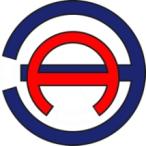 Общество с ограниченной ответственностью «ЭНЕРГОАУДИТ»Юридический/фактический адрес: 160011, г. Вологда, ул. Герцена, д. 56, оф. 202 тел/факс: 8 (8172) 75-60-06, 733-874, 730-800 адрес электронной почты: energoaudit35@list.ru Свидетельство саморегулируемой организации № СРО № 3525255903-25022013-Э0183Заказчик: Администрация Ольгинского сельского поселения Абинского районаЮридический адрес: 353315, Краснодарский край, Абинский район, х. Ольгинский, ул. Первомайская, д. 17Наименование ПрограммыПрограмма комплексного развития транспортной инфраструктуры Ольгинского сельского поселения Абинского района Краснодарского края на период 2016-2020 годы с перспективой до 2030 годаОснование для разработки ПрограммыПостановление Правительства Российской Федерации от 25.12.2015г. №1440 «Об утверждении требований к программам комплексного развития транспортной инфраструктуры поселений, городских округов»;Генеральный план Ольгинского сельского поселения Абинского района Краснодарского Края на период до 2030 года.Заказчик ПрограммыАдминистрация Ольгинского сельского поселения Абинского района Краснодарского краяЮридический адрес: 353315, Краснодарский край, Абинский район, х. Ольгинский, ул. Первомайская, д. 17Разработчик ПрограммыОбщество с ограниченной ответственностью «ЭнергоАудит»Юридический и почтовый адрес: 160011, г. Вологда, ул. Герцена, д. 56, оф. 202.Цель Программыразвитие современной и эффективной транспортной инфраструктуры, обеспечивающей ускорение товародвижения и снижение транспортных издержек в экономике;повышение доступности услуг транспортного комплекса для населения;повышение комплексной безопасности и устойчивости транспортной системы.Задачи Программы Увеличение протяженности автомобильных дорог местного значения, соответствующих нормативным требованиям.Повышение надежности и безопасности движения по автомобильным дорогам местного значения.обеспечение устойчивого функционирования автомобильных дорог местного значения;Увеличение количества стоянок для автотранспорта, создание условий для парковок автомобилей в установленных местах, освобождение придомовых территорий, пешеходных зон от автомобилей.Обеспечение более комфортных условий проживания населения сельского поселения, безопасности дорожного движения.Укрупненные описание запланированных мероприятий (инвестиционных проектов) по проектированию, строительству, реконструкции объектов транспортной инфраструктурыПри планировании развития внешнего транспорта, улично-дорожной сети и объектов транспортного обслуживания определился следующий перечень объектов транспортной инфраструктуры местного значения, предусмотренных согласно Схеме территориального планирования Абинского района и предложенных генеральным планом к строительству и реконструкции на территории муниципального образования:Объекты местного значения на уровне муниципального района:Автомобильные дороги:реконструкция автомобильной дороги регионального значения «ст-ца Троицкая – ст-ца Феродовская» протяженностью 17,8 км.Объекты местного значения на уровне сельского поселения:Автомобильные дороги:реконструкция автомобильной дороги местного значения протяженностью 10,5 км.Улично-дорожная сеть:главные улицы, общей протяженностью 1,1 км;строительство жилых улиц для связи проектируемых кварталов с центрами населенных пунктов протяженностью 0,2 км;реконструкция улично-дорожной сети, общей протяженностью 4,0 км.Объекты транспортного обслуживания:строительство АЗС (№13) (а/д "ст. Федоровской – ст. Троицкая", между х. Ольгинским и х. Богдасаровым);строительство (АГЗС а/д «ст. Федоровской – ст. Троицкая», между х. Ольгинским и х. Богдасаровым).Сроки и этапы реализации ПрограммыСрок реализации Программы – 2016-2030 годы. Этапы осуществления Программы: - первый этап – с 2016 года по 2020 год; - второй этап – с 2021 года по 2030 год. Объемы и источники финансированияПрограмма финансируется из местного, районного, краевого и федерального бюджетов, инвестиционных ресурсов банков, предприятий, организаций, предпринимателей, средств граждан. Объемы финансирования определяются в соответствии с предусмотренными мероприятиями.Ожидаемые результаты реализации Программыулучшение качества покрытия дорог местного значения; увеличение протяженности автомобильных дорог местного значения, соответствующих нормативным требованиям; повышение уровня безопасности на автомобильных дорогах местного значения; обустройство автомобильных дорог местного значения объектами дорожного сервиса и другими предприятиями, оказывающими услуги участникам движения.Важнейшие целевые индикаторы программыИндикаторами, характеризующими успешность реализации Программы, станут:отремонтировано автомобильных дорог общего пользования муниципального значения, 19,5 км;доля протяженности автомобильных дорого общего пользования муниципального значения, не отвечающих нормативным требованиям, в общей протяженности автомобильных дорог общего пользования муниципального значения, н/д %;доля дорожно-транспортных происшествий (далее – ДТП), совершению которых сопутствовало наличие неудовлетворительных дорожных условий, в общем количестве ДТП, 0 единицы на 1 тыс. автотранспортных средств.Система контроля за исполнением ПрограммыСовет Ольгинского сельского поселения Абинского района Краснодарского краяОсновные исполнители программыАдминистрация Абинского района (в рамках своих полномочий);Администрация Ольгинского сельского поселения Абинского района (в рамках своих полномочий);физические и юридические лица, заинтересованные в реализации мероприятий программы.№ п/пНаименование показателейПоказатель1Территория, га9860,12Население (всего), чел.26803Темпы развития численности населения 2006-2016 годы, %прибыль 0,2 %4Количество населенных пунктов5НаименованиеЧисленность населения, чел.хутор Ольгинский1316хутор Богдасаров66хутор Ленинский878хутор Нечаевский51хутор Свободный369Итого по поселению:2680Наименование населенного пунктаСовременное состояние, чел.Прогноз на расчетный срок (2030 год), чел.Прирост, чел.хутор Ольгинский 13161520204хутор Богдасаров669024хутор Ленинский8781000122хутор Нечаевский 519039хутор Свободный36940031ВСЕГО26803100420№ п/пНаименование дорогиПротя-жен-ность, кмТехничес-кая категорияПривязкаПривязкаПротяжен-ность, кмМостыМосты№ п/пНаименование дорогиПротя-жен-ность, кмТехничес-кая категорияначало, км+конец, км+Протяжен-ность, кмкол-воп.м№ п/пНаименование дорогиПротя-жен-ность, кмТехничес-кая категорияначало, км+конец, км+Протяжен-ность, кмкол-воп.м1ст-ца Троицкая – ст-ца Федоровская22,976IV11+20034+17622,97600№ п/пТип покрытияПлощадь покрытия, м²Протяженность, кмх. Свободныйх. Свободныйх. Свободныйх. Свободный1Асфальтобетонное--2Неукрепленные каменные материалы14735,04,2103Низшее (грунтовка)--х. Ольгинскийх. Ольгинскийх. Ольгинскийх. Ольгинский1Асфальтобетонное22900,05,7252Неукрепленные каменные материалы28402,58,1153Низшее (грунтовка)3850,01,100х. Богдасаровох. Богдасаровох. Богдасаровох. Богдасарово1Асфальтобетонное--2Неукрепленные каменные материалы10650,03,0303Низшее (грунтовка)--х. Нечаевскийх. Нечаевскийх. Нечаевскийх. Нечаевский1Асфальтобетонное--2Неукрепленные каменные материалы13772,53,9353Низшее (грунтовка)--х. Ленинскийх. Ленинскийх. Ленинскийх. Ленинский1Асфальтобетонное6680,01,6702Неукрепленные каменные материалы48895,013,9703Низшее (грунтовка)--ИТОГОПО ПОСЕЛЕНИЮИТОГОПО ПОСЕЛЕНИЮИТОГОПО ПОСЕЛЕНИЮИТОГОПО ПОСЕЛЕНИЮ1Асфальтобетонное29580,07,3952Неукрепленные каменные материалы116410,033,2603Низшее (грунтовка)3850,01,100№ п/пНаселенный пунктНа расчетный срок, гаРезерв за расчетный срок, га1х. Ольгинский180,515,02х. Богдасаров36,71,03х. Ленинский196,827,04х. Нечаевский37,40,05х. Свободный79,72,06ВСЕГО:531,145,0№ п/пПоказателиЕд. изм.2015201620172018201920202021-20301. Прогноз транспортного спроса поселения, объемов и характера передвижения населения и перевозок грузов на территории поселения1. Прогноз транспортного спроса поселения, объемов и характера передвижения населения и перевозок грузов на территории поселения1. Прогноз транспортного спроса поселения, объемов и характера передвижения населения и перевозок грузов на территории поселения1. Прогноз транспортного спроса поселения, объемов и характера передвижения населения и перевозок грузов на территории поселения1. Прогноз транспортного спроса поселения, объемов и характера передвижения населения и перевозок грузов на территории поселения1. Прогноз транспортного спроса поселения, объемов и характера передвижения населения и перевозок грузов на территории поселения1. Прогноз транспортного спроса поселения, объемов и характера передвижения населения и перевозок грузов на территории поселения1. Прогноз транспортного спроса поселения, объемов и характера передвижения населения и перевозок грузов на территории поселения1. Прогноз транспортного спроса поселения, объемов и характера передвижения населения и перевозок грузов на территории поселения1. Прогноз транспортного спроса поселения, объемов и характера передвижения населения и перевозок грузов на территории поселения1.1объем грузоперевозоктоннн/дн/дн/дн/дн/дн/дн/д1.2объем пассажироперевозокчелн/дн/дн/дн/дн/дн/дн/д2. Прогноз развития транспортной инфраструктуры по видам транспорта (объем грузоперевозок)2. Прогноз развития транспортной инфраструктуры по видам транспорта (объем грузоперевозок)2. Прогноз развития транспортной инфраструктуры по видам транспорта (объем грузоперевозок)2. Прогноз развития транспортной инфраструктуры по видам транспорта (объем грузоперевозок)2. Прогноз развития транспортной инфраструктуры по видам транспорта (объем грузоперевозок)2. Прогноз развития транспортной инфраструктуры по видам транспорта (объем грузоперевозок)2. Прогноз развития транспортной инфраструктуры по видам транспорта (объем грузоперевозок)2. Прогноз развития транспортной инфраструктуры по видам транспорта (объем грузоперевозок)2. Прогноз развития транспортной инфраструктуры по видам транспорта (объем грузоперевозок)2. Прогноз развития транспортной инфраструктуры по видам транспорта (объем грузоперевозок)2.1воздушный транспорттонн-------2.2водный транспорттонн-------2.3железнодорожный транспорттонн-------2.4автотранспорттоннн/дн/дн/дн/дн/дн/дн/д3. Прогноз развития дорожной сети поселения3. Прогноз развития дорожной сети поселения3. Прогноз развития дорожной сети поселения3. Прогноз развития дорожной сети поселения3. Прогноз развития дорожной сети поселения3. Прогноз развития дорожной сети поселения3. Прогноз развития дорожной сети поселения3. Прогноз развития дорожной сети поселения3. Прогноз развития дорожной сети поселения3. Прогноз развития дорожной сети поселения3.1протяженность основных улицкм41,75541,75541,75541,85541,85541,95541,9554. Прогноз уровня автомобилизации, параметров дорожного движения4. Прогноз уровня автомобилизации, параметров дорожного движения4. Прогноз уровня автомобилизации, параметров дорожного движения4. Прогноз уровня автомобилизации, параметров дорожного движения4. Прогноз уровня автомобилизации, параметров дорожного движения4. Прогноз уровня автомобилизации, параметров дорожного движения4. Прогноз уровня автомобилизации, параметров дорожного движения4. Прогноз уровня автомобилизации, параметров дорожного движения4. Прогноз уровня автомобилизации, параметров дорожного движения4. Прогноз уровня автомобилизации, параметров дорожного движения4.1индивидуальный автотранспортавт. на 1000 чел1801851901952002052154.2общественный транспортавт.33333335. Прогноз показателей безопасности дорожного движения5. Прогноз показателей безопасности дорожного движения5. Прогноз показателей безопасности дорожного движения5. Прогноз показателей безопасности дорожного движения5. Прогноз показателей безопасности дорожного движения5. Прогноз показателей безопасности дорожного движения5. Прогноз показателей безопасности дорожного движения5. Прогноз показателей безопасности дорожного движения5. Прогноз показателей безопасности дорожного движения5. Прогноз показателей безопасности дорожного движения5.1Доля ДТП, совершению которых сопутствовало наличие неудовлетворительных дорожных условий, в общем количестве ДТП%0000000ПоказателиЕд. изм.20112012201320142015201620172018201920202021-2030Ремонт автомобильных дорог общего пользования муниципального значения - асфальтобетонкм1,1970,637-0,870,5760,80,80,80,80,88 - гравийныекм0,9-0,85--0,50,50,50,50,55Доля протяженности автомобильных дорог общего пользования местного значения, не отвечающих нормативным требованиям, в общей протяженности автомобильных дорог общего пользования местного значения%н/дн/дн/дн/дн/дн/дн/дн/дн/дн/дн/дДоля ДТП, совершению которых сопутствовало наличие неудовлетворительных дорожных условий, в общем количестве ДТП%00000000000№ п/пНаименование показателяЕдиница измеренияСовременное состояниеРасчетный срок (2030 г.)НАСЕЛЕНИЕНАСЕЛЕНИЕНАСЕЛЕНИЕНАСЕЛЕНИЕНАСЕЛЕНИЕ1Общая численность постоянного населениячел.268031001Общая численность постоянного населения% роста от существующей численности постоянного населения15,7ТРАНСПОРТНАЯ ИНФРАСТРУКТУРАТРАНСПОРТНАЯ ИНФРАСТРУКТУРАТРАНСПОРТНАЯ ИНФРАСТРУКТУРАТРАНСПОРТНАЯ ИНФРАСТРУКТУРАТРАНСПОРТНАЯ ИНФРАСТРУКТУРА2.1Протяженность автомобильных дорогвсегокм59,55561,555в т.ч.:- основная дорога общего пользования «ст-ца Троицкая – ст-ца Федоровская» км17,817,8- дороги общего пользования сельского поселениякм41,75543,7552.2Протяженность железных дорогкм002.3Количество транспортных развязок в разных уровняхединиц002.4Аэропортыединиц002.5в том числе:- международного значенияединиц00- федерального значенияединиц00- регионального значенияединиц00№ п/пНаименование объектаПараметры объектаМероприятияОбъем финансиро-вания, млн. руб.Источник финансиро-ванияСроки реализа-ции, годы1Автомобильная дорога регионального значения «ст-ца Троицкая – ст-ца Федоровская»Протяженность – 17,8 кмРазработка проектной документации18,42БюджетДо 2030 года1Автомобильная дорога регионального значения «ст-ца Троицкая – ст-ца Федоровская»Протяженность – 17,8 кмРеконструкция382,7БюджетДо 2030 года2Автомобильная дорога местного значенияПротяженность – 10,5 кмРазработка проектной документации10,86БюджетДо 2030 года2Автомобильная дорога местного значенияПротяженность – 10,5 кмРеконструкция225,75БюджетДо 2030 года3Жилые улицы для связи проектируемых кварталов с центрами населенных пунктовПротяженность – 0,2 км Разработка проектной документации0,31БюджетДо 2030 года3Жилые улицы для связи проектируемых кварталов с центрами населенных пунктовПротяженность – 0,2 км Строительство5,16БюджетДо 2030 года4Улично-дорожная сетьПротяженность – 4 км (1 км – с асфальтобетонным покрытием, 3 – с неукрепленным каменным покрытием)Разработка проектной документации6,18БюджетДо 2030 года4Улично-дорожная сетьПротяженность – 4 км (1 км – с асфальтобетонным покрытием, 3 – с неукрепленным каменным покрытием)Реконструкция103,2БюджетДо 2030 года5АЗС (№13) (а/д "ст. Федоровской – ст. Троицкая", между х. Ольгинским и х. Богдасарово)-Разработка проектной документации0,75Частные средстваДо 2025 года5АЗС (№13) (а/д "ст. Федоровской – ст. Троицкая", между х. Ольгинским и х. Богдасарово)-Строительство12,9Частные средстваДо 2025 года6АГЗС (а/д «ст. Федоровской – ст. Троицкая», между х. Ольгинским и х. Богдасарово)-Разработка проектной документации0,65Частные средстваДо 2025 года6АГЗС (а/д «ст. Федоровской – ст. Троицкая», между х. Ольгинским и х. Богдасарово)-Строительство10,75Частные средстваДо 2025 года№ п/пПеречень мероприятийЕдиницы измеренияЭтапы реализацииЭтапы реализации№ п/пПеречень мероприятийЕдиницы измеренияна 1 очередь (2020 г.)на расчетный срок (2030 г.)1Реконструкция проходящей по территории Ольгинского сельского поселения автомобильной дорога регионального значения «ст-ца Троицкая – ст-ца Федоровская» км-17,82Реконструкция дорог местного значениякм3,510,53Строительство новых жилых улиц для связи проектируемых кварталов с центрами населенных пунктовкм0,10,24Реконструкция существующей улично-дорожной сетикм145Строительство АЗС (№13) (а/д "ст. Федоровской – ст. Троицкая", между х. Ольгинским и х. Богдасарово)Ед.116Строительство АГЗС а/д «ст. Федоровской – ст. Троицкая», между х. Ольгинским и х. БогдасаровоЕд.11Генеральный директор __________________Антонов С.А.Глава Ольгинского сельского поселения Абинского района__________________Харченко В.Д.